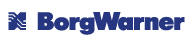 TEMA: Requisitos para dar de alta y regularizar a un contratista avaladoPARA: Contratistas y proveedores.Leer el documento adjunto: ISC-SSyPA-06 Seguridad para Contratistas y Prestadores de Servicios. Firmar acuerdo: R-SSyPA-62 Carta de Recepción-Compromiso (Entregar Original o Escaneado firmado). Presentar datos de los trabajadores según: R-SSyPA-61 Registro de Datos de Contratistas (Entregar vía electrónica versión Excel).Presentar Constancia vigente de afiliación al IMSS de las personas que realizaran trabajos (Entregar copia física o electrónica).Presentar la caratula de “Determinación de la prima en el seguro de riesgos de trabajo derivada de la revisión anual de la siniestralidad” (Entregar copia física o electrónica).Tomar el curso interno de “Seguridad para contratistas” que se imparte en planta en fechas programadas (se anexa calendario).Usar chaleco verde-limón como identificación.Cualquier duda y/o aclaración.Oscar Cortés Toscano Cel 3310186646Supervisor de Seguridad PatrimonialBorg Warner Morse System MéxicoCalle 2 # 10543Parque Industrial el SaltoEl Salto , Jalisco México C.P. 45680Ocortes@borgwarner.com